L’obésité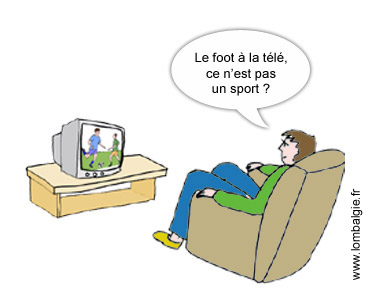 Documents A et B : quelles conséquences peut avoir l’obésité  sur la santé ? ………………………………………………………………………………………………………………………………………………………………………………………………………………………………………………………………………………………………………………………………………… …………………………………………………………………………………………………………………………………………………………………………………………………………………………………………………………………………………………………………………………………………A ton avis, quelles conséquences peut avoir l’obésité sur la vie sociale d’une personne ?………………………………………………………………………………………………………………………………………………………………………………………………………………………………………………………………………………………………………………………………………… …………………………………………………………………………………………………………………………………………………………………………………………………………………………………………………………………………………………………………………………………………L’obésitéDocuments A et B : quelles conséquences peut avoir l’obésité  sur la santé ? ………………………………………………………………………………………………………………………………………………………………………………………………………………………………………………………………………………………………………………………………………… …………………………………………………………………………………………………………………………………………………………………………………………………………………………………………………………………………………………………………………………………………A ton avis, quelles conséquences peut avoir l’obésité sur la vie sociale d’une personne ?………………………………………………………………………………………………………………………………………………………………………………………………………………………………………………………………………………………………………………………………………… …………………………………………………………………………………………………………………………………………………………………………………………………………………………………………………………………………………………………………………………………………